       Серия ТС № Т00195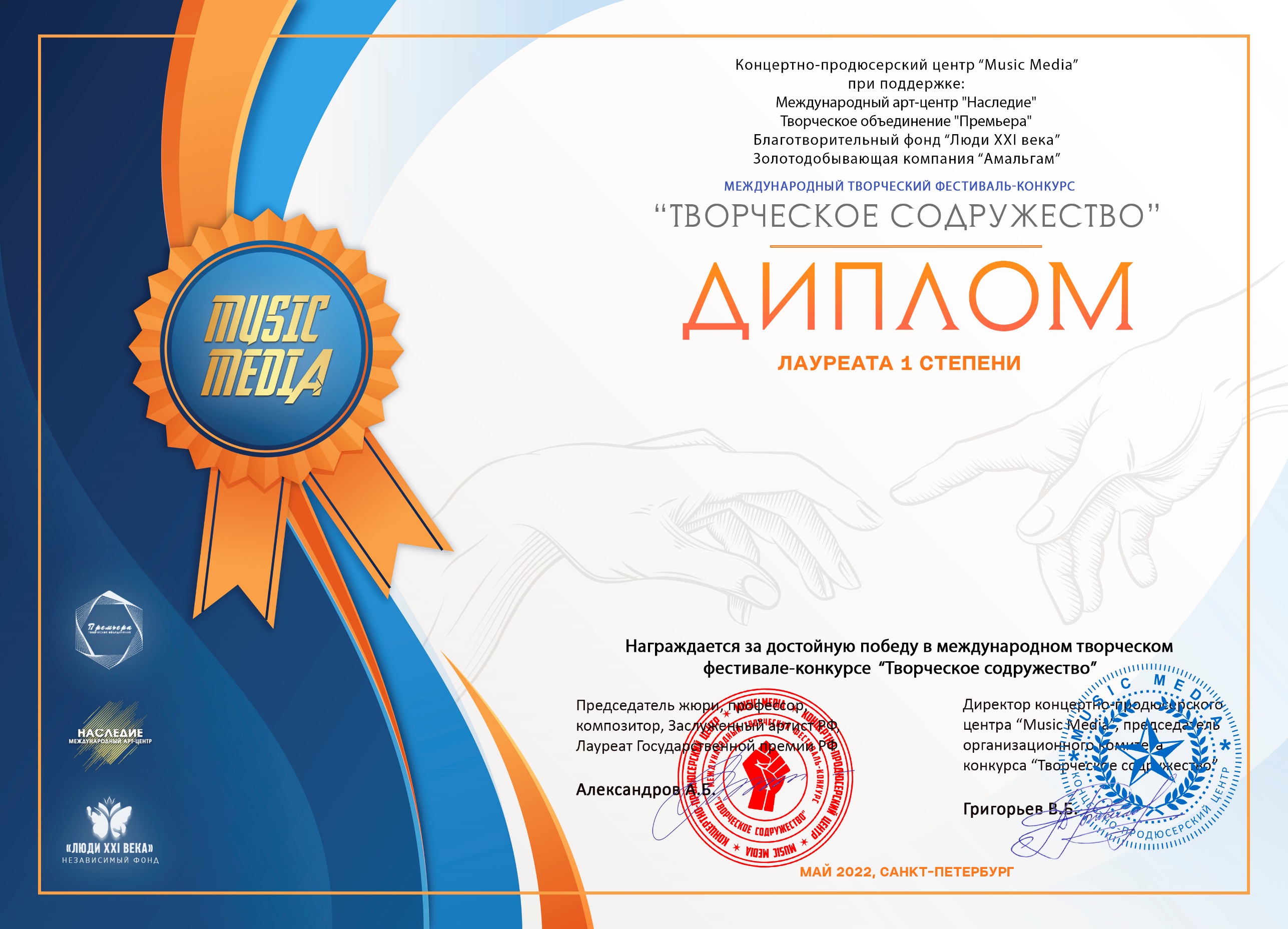 Виктор Рыбак(МБУК «ЦКС ДСО» Клуб с. Возрождение, Краснодарский край, г. Геленджик, с. Возрождение)Заведующая Клубом с. Возрождение: Белая Марина Олеговна    Номинация: Авторская песняКатегория: от 26-ти летКонкурсная работа: «Архипо - Осиповский край»